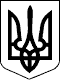 УКРАЇНАПЕТРІВСЬКА СЕЛИЩНА РАДАКІРОВОГРАДСЬКОЇ ОБЛАСТІПро затвердження проекту землеустрою щодо відведення та передачі у приватну власність земельної ділянки громадянці Пилипчук Ірині ЄвгеніївніРозглянувши пропозицію Петрівського селищного голови С. Тилик від 07 червня 2021 року № 01-17/1648/1, заяву громадянки Пилипчук Ірини Євгеніївни від 19.04.2021 року № 2082/01-23, проект рішення селищної ради «Про затвердження проекту землеустрою щодо відведення та передачі у приватну власність земельної ділянки громадянці Пилипчук Ірині Євгеніївні», оприлюднений 20.04.2021 року, відповідно до статті 26 Закону України «Про місцеве самоврядування в Україні», статей 12, 118, 121, 122 Земельного кодексу України, на підставі висновків та рекомендацій постійної комісії селищної ради з питань земельних відносин, архітектури, містобудування, будівництва, природокористування, розвитку населених пунктів, раціонального використання місцевих природних ресурсів, екологічної безпеки, комунальної власності, житлово-комунального господарства, промисловості, підприємництва, енергозбереження, транспорту, зв’язку, торгівлі, приватизації майна, житла, землі від 07 червня 2021 року № 736, селищна радаВИРІШИЛА:1. Затвердити проект землеустрою щодо відведення земельної ділянки у власність громадянці Пилипчук Ірині Євгеніївні для ведення особистого селянського господарства за адресою: с. Червонокостянтинівка, Петрівський район, Кіровоградська область.2. Передати у приватну власність земельну ділянку громадянці Пилипчук Ірині Євгеніївні, загальною площею 1,0400 га, у тому числі: 1,0400 га – для ведення особистого селянського господарства, код КВЦПЗ 01.03, кадастровий номер 
3524985900:02:000:5759, землі сільськогосподарського призначення комунальної власності, за межами населеного пункту, на території Петрівської селищної територіальної громади Кіровоградської області.Петрівський селищний голова                                                  Світлана ТИЛИК28300, вул. Святкова 7, смт Петрове, Петрівський р-н., Кіровоградська обл.тел./факс: (05237)  9-72-60,  9-70-73 е-mail: sel.rada.petrovo@ukr.net код в ЄДРПОУ 0436419928300, вул. Святкова 7, смт Петрове, Петрівський р-н., Кіровоградська обл.тел./факс: (05237)  9-72-60,  9-70-73 е-mail: sel.rada.petrovo@ukr.net код в ЄДРПОУ 0436419928300, вул. Святкова 7, смт Петрове, Петрівський р-н., Кіровоградська обл.тел./факс: (05237)  9-72-60,  9-70-73 е-mail: sel.rada.petrovo@ukr.net код в ЄДРПОУ 0436419928300, вул. Святкова 7, смт Петрове, Петрівський р-н., Кіровоградська обл.тел./факс: (05237)  9-72-60,  9-70-73 е-mail: sel.rada.petrovo@ukr.net код в ЄДРПОУ 0436419928300, вул. Святкова 7, смт Петрове, Петрівський р-н., Кіровоградська обл.тел./факс: (05237)  9-72-60,  9-70-73 е-mail: sel.rada.petrovo@ukr.net код в ЄДРПОУ 04364199ДЕВ’ЯТА СЕСІЯДЕВ’ЯТА СЕСІЯДЕВ’ЯТА СЕСІЯДЕВ’ЯТА СЕСІЯДЕВ’ЯТА СЕСІЯВОСЬМОГО СКЛИКАННЯВОСЬМОГО СКЛИКАННЯВОСЬМОГО СКЛИКАННЯВОСЬМОГО СКЛИКАННЯВОСЬМОГО СКЛИКАННЯРІШЕННЯРІШЕННЯРІШЕННЯРІШЕННЯРІШЕННЯвід07 червня 2021 року№ 923/8смт Петровесмт Петровесмт Петровесмт Петровесмт Петрове